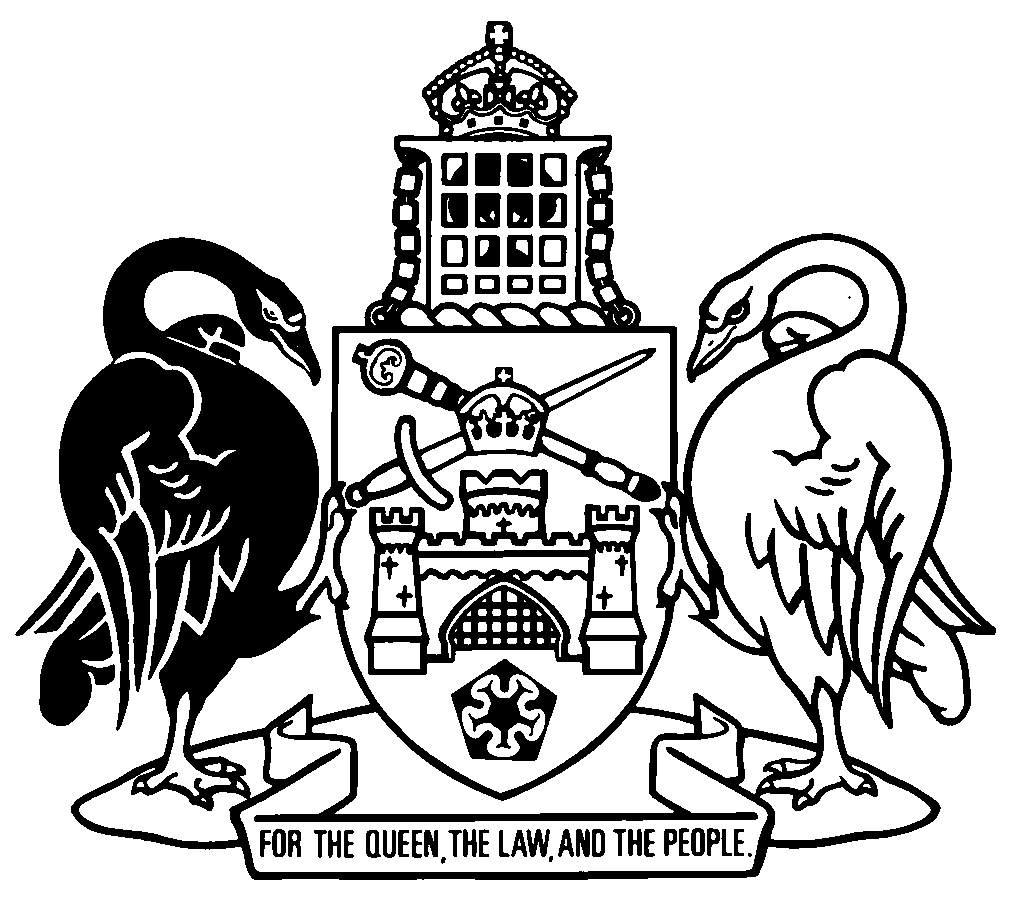 Australian Capital TerritoryLand Titles (Unit Titles) Act 1970    A1970-32Republication No 17Effective:  9 November 2023 – 26 November 2023Republication date: 9 November 2023Last amendment made by A2023-42About this republicationThe republished lawThis is a republication of the Land Titles (Unit Titles) Act 1970 (including any amendment made under the Legislation Act 2001, part 11.3 (Editorial changes)) as in force on 9 November 2023.  It also includes any commencement, amendment, repeal or expiry affecting this republished law to 9 November 2023.  The legislation history and amendment history of the republished law are set out in endnotes 3 and 4. Kinds of republicationsThe Parliamentary Counsel’s Office prepares 2 kinds of republications of ACT laws (see the ACT legislation register at www.legislation.act.gov.au):authorised republications to which the Legislation Act 2001 appliesunauthorised republications.The status of this republication appears on the bottom of each page.Editorial changesThe Legislation Act 2001, part 11.3 authorises the Parliamentary Counsel to make editorial amendments and other changes of a formal nature when preparing a law for republication.  Editorial changes do not change the effect of the law, but have effect as if they had been made by an Act commencing on the republication date (see Legislation Act 2001, s 115 and s 117).  The changes are made if the Parliamentary Counsel considers they are desirable to bring the law into line, or more closely into line, with current legislative drafting practice.  This republication includes amendments made under part 11.3 (see endnote 1).Uncommenced provisions and amendmentsIf a provision of the republished law has not commenced, the symbol  U  appears immediately before the provision heading.  Any uncommenced amendments that affect this republished law are accessible on the ACT legislation register (www.legislation.act.gov.au). For more information, see the home page for this law on the register.ModificationsIf a provision of the republished law is affected by a current modification, the symbol  M  appears immediately before the provision heading.  The text of the modifying provision appears in the endnotes.  For the legal status of modifications, see the Legislation Act 2001, section 95.PenaltiesAt the republication date, the value of a penalty unit for an offence against this law is $160 for an individual and $810 for a corporation (see Legislation Act 2001, s 133).Australian Capital TerritoryLand Titles (Unit Titles) Act 1970Contents	PagePart 1	Preliminary	2	1	Name of Act	2	2	Dictionary	2	3	Notes	2	3A	Terms used in Unit Titles Act and Unit Titles (Management) Act	2	4	Relationship with Land Titles Act	2	5	Time of registration	3Part 2	Registration of units plans	4	6	Lodging units plan for registration	4	7	Registration of units plan	4	8	Effect of registration of units plan on interests in parcel	6	9	Easements—subdivision of dominant tenement	7	10	Duties of registrar-general after units plan registration	7Part 3	Registration of interests declared by owners corporations	9Division 3.1	Owners corporation easements	9	11	Registration of easement declared by owners corporation	9	12	Extinguishment of easement declared by owners corporation	9Division 3.2	Owners corporation charges	10	13	Registration of charge to secure unpaid amounts	10	14	Registration of discharge	11	15	Application of Land Titles Act, div 10.3	11Part 4	Cancellation and amendment of units plans	12	16	Cancellation of units plans—registration	12	17	Effect of cancellation of units plan	12	18	Duties of registrar-general on registration of order	13	19	Amendment of units plans—registration of authorities	13	20	Registration of final building damage orders	14	21	Notice of cancellation or amendment to planning and land authority	15Part 5	Reissue of units plans	16	22	Reissue of units plans	16Part 6	Termination and expiry of leases	17	23	Registration of termination of unit lease	17	24	Cancellation of memorials made under s 23	17	25	Registrar-general to enter expiry of lease in register	17Part 7	Miscellaneous	18	26	Change of address for service	18	27	Owners corporation rules—initial registration of alternative rules	18	27A	Owners corporation rules—changes to rules	18	27B	Class B units plan insurance exemptions—registration	19	28	Appointment of administrator—registration	20	29	Registration of instruments granting further leases	20	30	Withdrawal of units plan	21	31	Trusts	21Dictionary		23Endnotes	25	1	About the endnotes	25	2	Abbreviation key	25	3	Legislation history	26	4	Amendment history	31	5	Earlier republications	37	6	Renumbered provisions	38Australian Capital TerritoryLand Titles (Unit Titles) Act 1970An Act to provide for the registration of unit titles, and for other purposesPart 1	Preliminary1	Name of ActThis Act is the Land Titles (Unit Titles) Act 1970.2	DictionaryThe dictionary at the end of this Act is part of this Act.Note 1	The dictionary at the end of this Act defines certain terms used in this Act.Note 2	A definition in the dictionary applies to the entire Act unless the definition, or another provision of the Act, provides otherwise or the contrary intention otherwise appears (see Legislation Act, s 155 and s 156 (1)).3	NotesA note included in this Act is explanatory and is not part of this Act.Note	See the Legislation Act, s 127 (1), (4) and (5) for the legal status of notes.3A	Terms used in Unit Titles Act and Unit Titles (Management) ActA term defined in the Unit Titles Act 2001 or the Unit Titles (Management) Act 2011 has the same meaning in this Act.4	Relationship with Land Titles Act	(1)	This Act is incorporated with the Land Titles Act, and must be read as one with that Act.	(2)	A units plan and any other document lodged with the registrar-general under this Act is an instrument affecting land for the Land Titles Act.	(3)	The following documents lodged with the registrar-general under this Act or the Unit Titles Act 2001 need not be attested by a witness (despite the Land Titles Act, section 48 (3)):	(a)	a document signed by the Minister;	(b)	an office copy of a court order;	(c)	a copy of an ACAT order.Note 1	Fees may be determined under the Land Titles Act, s 139 for this Act.Note 2	Forms may be approved under the Land Titles Act, s 140 for this Act.5	Time of registration	(1)	For the Land Titles Act and this Act, a units plan is registered when the registrar-general endorses on it the date of registration and the number allotted to it.	(2)	For the Land Titles Act and this Act, a document (other than a units plan) lodged with the registrar-general under this Act is registered when a memorial relating to the document is endorsed on or annexed to—	(a)	the units plan; and	(b)	for a document relating to the cancellation or amendment of the units plan—each affected lease.Part 2	Registration of units plans6	Lodging units plan for registration	(1)	The lessee of a parcel may make an application to the registrar-general to register a units plan.	(2)	A units plan under subsection (1) must be—	(a)	prepared in accordance with a requirement approved by the registrar-general; and	(b)	endorsed by the planning and land authority under the Unit Titles Act 2001, section 27.	(3)	An approved requirement under subsection (2) (a) is a notifiable instrument.7	Registration of units plan	(1)	The registrar-general must register a units plan on the lodgment of all of the following documents within 3 months after the day the plan is endorsed under the Unit Titles Act 2001, section 27:	(a)	an application;	(b)	the endorsed units plan prepared in accordance with section 6;	(c)	the written consent to the registration of the units plan of everyone with a registered estate or interest in the lease of the parcel;	(d)	a certificate issued by the commissioner for revenue certifying that—	(i)	no rates or other amounts assessed as payable under the Rates Act 2004 are outstanding for the financial year in which the units plan is to be registered; and	(ii)	no land tax or other amounts assessed as payable under the Land Tax Act 2004 are outstanding for the quarter in which the units plan is to be registered; and	(iii)	no duty or other amounts assessed as payable under the Duties Act 1999 are outstanding at the time the units plan is to be registered; and	(iv)	no lease variation charges, payable or deferred under a deferral arrangement under the Planning and Development Act 2007, division 9.6.3 (Variation of nominal rent leases), are outstanding at the time the units plan is to be registered;Note 1	The units plan may only be registered if the certification or verification requirements under the Land Titles Act 1925, s 48BA, s 48BB or s 48BC are met.Note 2	A person may apply for a certificate of duty, land tax, rates and other charges under the Duties Act 1999, s 244, Land Tax Act 2004, s 41, Rates Act 2004, s 76 and Planning and Development Act 2007, s 279AE. 	(e)	if the proposed rules of the owners corporation for the units plan include any alternative rules—a document compiling the proposed alternative rules.	(2)	On the registration of the units plan, the registrar-general must tell the applicant for registration and the planning and land authority, in writing, about the registration.	(3)	In this section:deferral arrangement, for a lease variation charge—see the Planning and Development Act 2007, section 279AB (2).lease variation charge—see the Planning and Development Act 2007, dictionary.8	Effect of registration of units plan on interests in parcel	(1)	If, immediately before the registration of a units plan, a person was the registered proprietor of a mortgage of the lease of the parcel, the person is taken to be, on the registration of the units plan, the registered proprietor of a mortgage of the lease of each unit, as if—	(a)	on the date when the memorandum creating the firstmentioned mortgage was executed, the mortgagor had been the lessee of all the units and that memorandum had been executed by the mortgagor accordingly; and	(b)	the firstmentioned mortgage had been a mortgage of all the leases of the units and not of the lease of the parcel.	(2)	If, immediately before the registration of a units plan, a person was the registered proprietor of an easement over part of the parcel, the person is taken to be, on the registration of the units plan, the registered proprietor of an easement over so much of the land comprised in the common property and each unit as was affected by the firstmentioned easement, as if—	(a)	on the date when the memorandum creating the firstmentioned easement was executed, the lessee of the parcel on that date had been the lessee of the common property and the unit or units and that memorandum had been executed by the lessee accordingly; and	(b)	the firstmentioned easement had been an easement over the common property or the unit or units and not over that part of the parcel.	(3)	On and after the registration of a units plan, a memorandum of mortgage mentioned in subsection (1), a memorandum of easement mentioned in subsection (2) and any other document relating to the lease of the parcel, or to such a mortgage or easement, are taken to be modified to the extent necessary to give effect to those subsections.9	Easements—subdivision of dominant tenement	(1)	This section applies if—	(a)	a units plan is registered in relation to a parcel of land; and	(b)	immediately before the registration, an easement subsisted for the benefit of the parcel.	(2)	On and after the registration, the easement continues to subsist, as far as it is capable of doing so, for the benefit of each unit in the units plan.10	Duties of registrar-general after units plan registration	(1)	Immediately after registration of a units plan, the registrar-general must—	(a)	cancel the lease of the parcel and the duplicate lease; and	(b)	for each lessee of a unit under the Unit Titles Act 2001, section 33—register the lessee under the Land Titles Act 1925 as the registered proprietor of the unit; and	(c)	register the owners corporation under the Land Titles Act 1925 as the registered proprietor of the common property; and	(d)	enter on the folio of the land titles register for each unit a memorial of any mortgage or easement to which the lease is subject under section 8; and	(e)	enter on the folio of the land titles register for the common property a memorial of any easement to which the lease is subject under section 8; and	(f)	if the units plan subdivides a parcel of land under a declared land sublease—enter on the folio of the land titles register for each unit a memorial of—	(i)	the Crown lease; and	(ii)	if the Crown lessee has mortgaged the land under the Crown lease—the Crown lessee’s mortgage.	(2)	If there are 2 or more mortgages under subsection (1) (d), or 2 or more easements under subsection (1) (d) or (e), the memorials of the mortgages or easements must be entered so as to preserve their priority.Part 3	Registration of interests declared by owners corporationsDivision 3.1	Owners corporation easements11	Registration of easement declared by owners corporation	(1)	The Land Titles Act, section 103B applies to the registration of an easement declared by an owners corporation under the Unit Titles Act 2001, section 36, subject to this section.	(2)	The lodgment of the following documents is required for the registration of the easement:	(a)	a memorandum of easement in registrable form;	(b)	a certificate under the Unit Titles (Management) Act 2011, schedule 3, section 3.19 about the resolution of the corporation declaring the easement;	(c)	a document giving evidence of the consent to the resolution of the owners of the affected benefited and burdened estates.	(3)	If the certificate mentioned in subsection (2) (b) is endorsed by the owners of the affected benefited and burdened estates, there is no need to lodge a separate document evidencing consent (under subsection (2) (c)).12	Extinguishment of easement declared by owners corporation	(1)	The Land Titles Act, section 103E applies to the extinguishment of an easement following the revocation (under the Unit Titles Act 2001, section 36 (5)) by an owners corporation of the declaration of the easement, subject to this section.	(2)	The lodgment of the following documents is required for the extinguishment of the easement:	(a)	a memorandum of extinguishment of easement in registrable form;	(b)	a certificate under the Unit Titles (Management) Act 2011, schedule 3, section 3.19 about the resolution of the corporation revoking the easement;	(c)	a document giving evidence of the consent to the resolution of the owners of the affected benefited and burdened estates.	(3)	If the certificate mentioned in subsection (2) (b) is endorsed by the owners of the affected benefited and burdened estates, there is no need to lodge a separate document evidencing consent (under subsection (2) (c)).Division 3.2	Owners corporation charges13	Registration of charge to secure unpaid amountsThe lodgment of the following documents is required for the registration (under the Land Titles Act, section 92) of a charge declared by an owners corporation under the Unit Titles (Management) Act 2011, section 96:	(a)	a memorandum of charge in registrable form;	(b)	a copy of the declaration, certified by the executive committee to be a true copy.14	Registration of dischargeThe lodgment of the following documents is required for the registration (under the Land Titles Act, section 101 (1)) of a discharge in relation to a charge the declaration of which is revoked under the Unit Titles (Management) Act 2011, section 97:	(a)	a discharge in registrable form;	(b)	a copy of the revocation, certified by the executive committee to be a true copy.15	Application of Land Titles Act, div 10.3	(1)	The following provisions of the Land Titles Act, division 10.3 apply in relation to a charge declared under the Unit Titles (Management) Act 2011, section 96:	section 92 (1) and (3) (Land—how mortgaged or encumbered) (subject to section 11C of this Act)	section 92A (Mortgage or encumbrance—postponement of priority)	section 93 (1) (Mortgage or encumbrance—effect)	section 101 (Discharge of mortgages and encumbrances) (subject to this Act, section 11D)	section 101A (Variation of mortgages).	(2)	The Land Titles Act, division 10.3 does not otherwise apply in relation to the charge.Note	Because of this Act, s 13, s 14 and s 15, a charge over a unit declared under the Unit Titles (Management) Act 2011, s 96 is registrable in much the same way as a mortgage under the Land Titles Act 1925.  However, unlike other mortgages, this registered charge does not give rise to any power of sale over the unit (see s (2) and Unit Titles (Management) Act 2011, s 96 (5)).Part 4	Cancellation and amendment of units plans16	Cancellation of units plans—registrationThe registrar-general must register a cancellation authority or cancellation order on the lodgment of the authority or order while it is stated to remain in force.Note	A cancellation authority is an authority granted by the planning and land authority for the cancellation of a units plan (see Unit Titles Act 2001, s 160).  A cancellation order is a Supreme Court order authorising the cancellation of a units plan (see Unit Titles Act 2001, s 161A).17	Effect of cancellation of units plan	(1)	This section applies if a lease is cancelled, and a new lease arises, under the Unit Titles Act 2001, section 162 (Cancellation of units plan—effects).	(2)	A relevant interest noted on the cancelled lease immediately before the registration of a cancellation authority or cancellation order, applies to the new lease in the same way as it applied to the cancelled lease.	(3)	On and after the registration of a cancellation authority or cancellation order, a relevant interest mentioned in subsection (2), a memorandum of easement mentioned in subsection (2) and any other document relating to the lease of the common property or the relevant unit or units, or to such a mortgage or easement, are taken to be modified to the extent necessary to give effect to those subsections.	(4)	In this section:relevant interest, in a lease of a unit, means—	(a)	a mortgage of the lease of the unit; and	(b)	if the unit is in a units plan that subdivides a parcel of land under a declared land sublease—	(i)	the Crown lease; or	(ii)	if the Crown lessee has mortgaged the land under the Crown lease—the Crown lessee’s mortgage.18	Duties of registrar-general on registration of order	(1)	Immediately after the registration of a cancellation authority or cancellation order, the registrar-general must—	(a)	cancel the units plan; and	(b)	issue to a person who holds a share in the estate, or the entire estate, under the Unit Titles Act 2001, section 163 (1) (a) a certificate of title for that share or estate, subject to subsection (2); and	(c)	enter on each folio of the land titles register for each unit, a memorial of any easement or relevant interest in the lease of the unit which applies to the lease under section 17 and, if the lease is subject to 2 or more relevant interests, enter the memorials in a way that preserves their priority.	(2)	In this section:relevant interest, in a lease of a unit—see section 17 (4).19	Amendment of units plans—registration of authorities	(1)	The registrar-general must register any of the following authorities for the amendment of a units plan on the lodgment of the authority while it is stated to remain in force:	(a)	an authority under the Unit Titles Act 2001, section 30 (Amendment of development statements after registration);	(b)	a unit entitlement authority;	(c)	a boundary authority.Note 1	A unit entitlement authority is an authority for the amendment of a schedule of unit entitlement (see Unit Titles Act 2001, s 146).Note 2	A boundary authority is an authority for a minor boundary change (see Unit Titles Act 2001, s 149 (boundary authority) and s 16 (minor boundary change)).	(2)	On the lodgment of an authority authorising the amendment of a units plan, the registrar-general may—	(a)	if the boundaries are changed—require, in addition, the lodgment of any stated document or diagram showing the boundaries as so changed; and	(b)	if the schedule of unit entitlement is amended—require, in addition, the lodgment of a copy of the schedule of unit entitlement as so amended; and	(c)	register any such document, diagram or schedule accordingly.20	Registration of final building damage orders	(1)	The registrar-general must register a final building damage order of the ACAT for the amendment of a units plan on lodgment of a copy of the order.Note	A final building damage order is an order of the ACAT approving the amendment of a units plan as a result of building damage or destruction (see Unit Titles Act 2001, s 157).	(2)	On the lodgment of a copy of the order, the registrar-general may—	(a)	if the boundaries are changed—require, in addition, the lodgment of any stated document or diagram showing the boundaries as so changed; and	(b)	if the schedule of unit entitlement is amended—require, in addition, the lodgment of a copy of the schedule of unit entitlement as so amended; and	(c)	register any such document, diagram or schedule accordingly.	(3)	On registration of the order, the registrar-general must make any entries on the land titles register necessary to give effect to the order.21	Notice of cancellation or amendment to planning and land authorityImmediately after the registration of an authority or order for the cancellation or amendment of a units plan, the registrar-general must give written notice of registration to the planning and land authority.Part 5	Reissue of units plans22	Reissue of units plans	(1)	If the registrar-general considers it desirable, the registrar-general may reissue a registered units plan in substantively identical terms.	(2)	A reissued units plan for a parcel is taken for all purposes to be the registered units plan for the parcel.	(3)	The reissue of a units plan does not have the effect of cancelling the previous registration of the plan.Part 6	Termination and expiry of leases23	Registration of termination of unit lease	(1)	The registrar-general, on proof to his or her satisfaction of the termination of the lease of a unit, must—	(a)	enter on the relevant units plan a memorial of the termination; and	(b)	enter on the schedule of unit entitlement a memorial stating that it has effect in accordance with the Unit Titles Act 2001, section 170 (Effect of termination of unit lease).	(2)	The termination does not release the lessee from any liability in relation to the breach of any covenant expressed or implied in the lease.24	Cancellation of memorials made under s 23On lodgment of a notice under the Unit Titles Act 2001, section 171 (New unit lease), the registrar-general must—	(a)	register the notice; and	(b)	enter on the units plan and the schedule of unit entitlement further memorials cancelling the memorials entered under section 23.Note	A new certificate of title must be given to the lodging party (see Land Titles Act 1925, s 52).25	Registrar-general to enter expiry of lease in registerOn the expiry of the terms of the leases of the units and the lease of the common property, the registrar-general must cancel the units plan for the units and the common property.Part 7	Miscellaneous26	Change of address for serviceThe registrar-general must register a change of address for service of an owners corporation on lodgment of a notice of the change under the Unit Titles (Management) Act 2011, section 122 (3).27	Owners corporation rules—initial registration of alternative rules	(1)	This section applies if a lessee—	(a)	makes an application to register a units plan under section 6 (Lodging units plan for registration); and	(b)	lodges with the application a document compiling the proposed alternative rules of the owners corporation mentioned in section 7 (1) (e).	(2)	The registrar-general must register the alternative rules of the owners corporation for the units plan.Note	The rules of an owners corporation are the default rules as modified by the alternative rules (if any) registered under this section or s 27A (see Unit Titles (Management) Act 2011, s 106). The default rules are set out in the Unit Titles (Management) Regulation 2011, sch 1.27A	Owners corporation rules—changes to rules	(1)	This section applies if—	(a)	the owners corporation modifies its rules under the Unit Titles (Management) Act 2011, section 108; or	(b)	the ACAT makes a declaration that a rule is invalid under the Unit Titles (Management) Act 2011, section 129 (1) (e) (iii) or (iv).	(2)	If the rules of the owners corporation include alternative rules, the owners corporation must lodge for registration a compilation of the alternative rules of the owners corporation and either—	(a)	for subsection (1) (a)—a certificate under the Unit Titles (Management) Act 2011, schedule 3, section 3.19 about a special resolution authorising the change, within 3 months after the day the resolution is passed; orNote	If an alternative rule is not lodged within 3 months after the day the special resolution is passed, the resolution is taken to have never been made (see Unit Titles (Management) Act 2011, s 108A (2)).	(b)	for subsection (1) (b)—the ACAT declaration.Note	An ACAT declaration under the Unit Titles (Management) Act 2011, s 129 (1) (e) (iii) or (iv) must be lodged by the owners corporation with the registrar‑general for the registration of alternative rules under this section (see Unit Titles (Management) Act 2011, s 129 (3) (b)).	(3)	The registrar-general must register the compilation of the alternative rules.Note	If the rules of the owners corporation no longer include alternative rules because of a change under this section, the registrar-general may cancel the entry in the register relating to alternative rules (see Land Titles Act 1925, s 43 (5)).27B	Class B units plan insurance exemptions—registration	(1)	This section applies if the owners corporation for a units plan containing only class B units exempts itself from the requirement to take out building insurance under the Unit Titles (Management) Act 2011, section 101 (2) (an insurance exemption).	(2)	The registrar-general must register the insurance exemption in relation to the units plan if a certificate under the Unit Titles (Management) Act 2011, schedule 3, section 3.19 about the unanimous resolution authorising the insurance exemption is lodged with the registrar-general within 3 months after the day the resolution is passed.	(3)	Also, the registrar-general must cancel the entry in the land titles register in relation to the insurance exemption if a certificate under the Unit Titles (Management) Act 2011, schedule 3, section 3.19 about a unanimous resolution revoking the insurance exemption is lodged with the registrar-general within 3 months after the day the resolution is passed.Note	If a resolution in relation to an insurance exemption is not lodged within 3 months after the day the unanimous resolution is passed, the resolution is taken to have never been made (see Unit Titles (Management) Act 2011, s 101 (5)).28	Appointment of administrator—registrationThe registrar-general must register an administration order of the ACAT under the Unit Titles (Management) Act 2011, division 10.2 on the lodgment of a copy of the order.Note	An administration order is an order of the ACAT approving the appointment or removal of an administrator of an owners corporation, or about the exercise of the functions of the administrator (see Unit Titles (Management) Act 2011, ss 138 to 140).29	Registration of instruments granting further leases	(1)	This section applies if—	(a)	the planning and land authority grants further leases under the Planning and Development Act 2007, section 254 (Grant of further leases) of the units and the common property forming part of the registered units plan; or	(b)	for a lease of a unit on a parcel of land under a declared land sublease—the Crown lessee grants further leases under the Unit Titles Act 2001, section 167AA of the units and the common property forming part of the registered units plan. 	(2)	On lodgment of the instruments granting the leases, the registrar-general must—	(a)	register the instruments; and	(b)	write on the units plan the memorials necessary to show that the further leases have been granted, and the date of the end of their terms.30	Withdrawal of units plan	(1)	At any time after the lodgment with the registrar-general of an application for the registration of a units plan and before the units plan is registered, the applicant may apply in writing to the registrar-general for the withdrawal of the application for registration.	(2)	The registrar-general must, on the receipt of an application under subsection (1), endorse the application for the registration of the units plan as being withdrawn and give the applicant the documents lodged under section 7.31	Trusts	(1)	If, immediately before the registration of a units plan, the lessee of the parcel (the former lessee) held the lease as trustee, on registration of the units plan the former lessee holds the leases of the units in trust for the people for whom, and the purposes for which, the lease of the parcel was held.	(2)	If, immediately before the registration of a cancellation authority or cancellation order, a unit owner (the former owner) held the lease of the unit as trustee, on registration of the authority or order the former owner holds the share of the estate (or the entire estate) held under the Unit Titles Act 2001, section 163 (1) (a) (Cancellation of units plan—new lease over parcel) in trust for the people for whom, and the purposes for which, the lease of the unit was held.Dictionary(see s 2)Note 1	The Legislation Act contains definitions and other provisions relevant to this Act.Note 2	For example, the Legislation Act, dict, pt 1, defines the following terms:	ACAT	document	land	land titles register	Minister (see s 162)	planning and land authority	registrar-general.Note 3	Terms defined in the Unit Titles Act 2001 have the same meaning in this Act (see s 3).  For example, the following terms are defined in the Unit Titles Act 2001, dict:	boundary authority (see s 149)	cancellation authority (see s 160)	common property (see s 13)	declared land sublease	lease	mortgage	parcel (see s 5)	registered	termination	unit (see s 9).Note 4	Terms defined in the Unit Titles (Management) Act 2011 have the same meaning in this Act (see s 3A). For example, the following terms are defined in the Unit Titles (Management) Act 2011, dict:	alternative rule	owners corporation	rule	unanimous resolution.graphic bar scale means a set of marks on a plan, at measured distances on a line, that indicates the scale to which the plan is drawn.Land Titles Act means the Land Titles Act 1925.Endnotes1	About the endnotesAmending and modifying laws are annotated in the legislation history and the amendment history.  Current modifications are not included in the republished law but are set out in the endnotes.Not all editorial amendments made under the Legislation Act 2001, part 11.3 are annotated in the amendment history.  Full details of any amendments can be obtained from the Parliamentary Counsel’s Office.Uncommenced amending laws are not included in the republished law.  The details of these laws are underlined in the legislation history.  Uncommenced expiries are underlined in the legislation history and amendment history.If all the provisions of the law have been renumbered, a table of renumbered provisions gives details of previous and current numbering.  The endnotes also include a table of earlier republications.2	Abbreviation key3	Legislation historyThis Act was originally a Commonwealth ordinance—the Real Property (Unit Titles) Ordinance 1970 No 32 (Cwlth).The Australian Capital Territory (Self-Government) Act 1988 (Cwlth), s 34 (4) converted most former Commonwealth ordinances in force in the ACT into ACT enactments. This allowed the ACT Legislative Assembly to amend and repeal the laws. This Act was converted into an ACT enactment on 11 May 1989 (self-government day).As with most ordinances in force in the ACT, the name was changed from Ordinance to Act by the Self-Government (Citation of Laws) Act 1989 A1989-21, s 5 on 11 May 1989 (self-government day).This Act was later renamed by the Land Titles (Consequential Amendments) A1995-54.Before 11 May 1989, ordinances commenced on their notification day unless otherwise stated (see Seat of Government (Administration) Act 1910 (Cwlth), s 12).	Legislation before becoming Territory enactmentLand Titles (Unit Titles) Act 1970 A1970-32 notified 11 September 1970commenced 1 February 1971 (Cwlth Gaz 1976 p 788)as amended byReal Property (Unit Titles) Ordinance 1975 Ord1975-34 notified 7 October 1975commenced 27 January 1976 (Cwlth Gaz 1976 No S13)Real Property (Unit Titles) Ordinance 1976 Ord1976-19 notified 13 May 1976commenced 13 May 1976Ordinances Revision (Administrative Arrangements) Ordinance 1977 Ord1977-18 notified 21 June 1977commenced 21 June 1977Real Property (Unit Titles) (Amendment) Ordinance 1982 Ord1982-7 notified 19 March 1982commenced 19 March 1982Self-Government (Consequential Amendments) Ordinance 1989 Ord1989-38 sch 1notified 10 May 1989 (Cwlth Gaz 1989 No S160)s 1, s 2 commenced 10 May 1989 (s 2 (1))sch 1 commenced 11 May 1989 (s 2 (2) and see Cwlth Gaz 1989 No S164)	Legislation after becoming Territory enactmentRegistrar-General (Consequential Provisions) Act 1993 A1993-64 notified 6 September 1993s 1, s 2 commenced 6 September 2001remainder commenced 1 October 1993 (s 2 (2) and Gaz 1993 No S207)Real Property (Consequential Provisions) Act 1993 A1993-90 notified 17 December 1993s 1, s 2 commenced 17 December 1993remainder commenced 1 January 1994 (s 2 (2) and Gaz 1993 No S270)Land Titles (Consequential Amendments) Act 1995 A1995-54 notified 20 December 1995 (Gaz 1995 No S313)commenced 20 December 1996 (s 2)Land (Planning and Environment) (Amendment) Act (No. 3) 1996 A1996-85notified 24 December 1996s 1, s 2 commenced 24 December 1996remainder commenced 24 June 1997Statute Law Revision (Penalties) Act 1998 A1998-54 schnotified 27 November 1998 (Gaz 1998 No S207)s 1, s 2 commenced 27 November 1998 (s 2 (1))sch commenced 9 December 1998 (s 2 (2) and Gaz 1998 No 49)Land Titles Legislation Amendment Act 2000 A2000-82 pt 3notified 21 December 2000 (Gaz 2000 No S69)pt 3 commenced 21 December 2000 (s 2)Surveyors (Consequential Amendments) Act 2001 A2001-3 sch 1notified 8 March 2001 (Gaz 2001 No 10)s 1, s 2 commenced 8 March 2001 (IA s 10B)sch 1 commenced 26 July 2001 (s 2 and Gaz 2001 No 30)Unit Titles Consequential Amendments Act 2001 A2001-17 pt 2, sch 1notified 5 April 2001 (Gaz 2001 No 14)s 1, s 2 commenced 5 April 2001 (IA s 10B)pt 2, sch 1 commenced 5 October 2001 (s 2)Legislation (Consequential Amendments) Act 2001 A2001-44 pt 213notified 26 July 2001 (Gaz 2001 No 30)s 1, s 2 commenced 26 July 2001 (IA s 10B)amdts 1.2600-1.2607 commenced 5 October 2001 immediately after A2001-17(s2 (2) and amdts 1.2600-1.2607)pt 213 remainder (amdt 1.2599 ) commenced 12 September 2001 (s 2 (1) and see Gaz 2001 No S65)Planning and Land (Consequential Amendments) Act 2002 A2002-56 sch 3 pt 3.12notified LR 20 December 2002 
s 1, s 2 commenced 20 December 2002 (LA s 75 (1))
sch 3 pt 3.12 commenced 1 July 2003 (s 2 and see Planning and Land Act 2002 A2002-55, s 2)Planning and Land Legislation Amendment Act 2003 A2003-30 sch 1 pt 1.2notified LR 30 June 2003
s 1, s 2 commenced 30 June 2003 (LA s 75 (1))
sch 1 pt 1.2 commenced 1 July 2003 (s 2 and see Planning and Land Act 2002 A2002-55, s 2)Unit Titles Amendment Act 2005 A2005-25 sch 1notified LR 11 May 2005s 1, s 2 commenced 11 May 2005 (LA s 75 (1))sch 1 commenced 12 May 2005 (s 2)Statute Law Amendment Act 2005 (No 2) A2005-62 sch 3 pt 3.14notified LR 21 December 2005s 1, s 2 commenced 21 December 2005 (LA s 75 (1))sch 3 pt 3.14 commenced 11 January 2006 (s 2 (1))Planning and Development (Consequential Amendments) Act 2007 A2007-25 sch 1 pt 1.20notified LR 13 September 2007
s 1, s 2 commenced 13 September 2007 (LA s 75 (1))sch 1 pt 1.20 commenced 31 March 2008 (s 2 and see Planning and Development Act 2007 A2007-24, s 2 and CN2008-1)Rates and Land Tax Legislation Amendment Act 2009 A2009-52 pt 3notified LR 18 December 2009s 1, s 2 commenced 18 December 2009 (LA s 75 (1))pt 3 commenced 1 January 2010 (s 2)Justice and Community Safety Legislation Amendment Act 2011 (No 2) A2011-27 sch 1 pt 1.6notified LR 30 August 2011s 1, s 2 taken to have commenced 29 July 2008 (LA s 75 (2))sch 1 pt 1.6 commenced 13 September 2011 (s 2 (1))Unit Titles (Management) Act 2011 A2011-41 sch 5 pt 5.6notified LR 3 November 2011s 1, s 2 commenced 3 November 2011 (LA s 75 (1))sch 5 pt 5.6 commenced 30 March 2012 (s 2 and CN2012-6)Planning and Development (University of Canberra and Other Leases) Legislation Amendment Act 2015 A2015-19 pt 12notified LR 11 June 2015s 1, s 2 commenced 11 June 2015 (LA s 75 (1))pt 12 commenced 1 July 2015 (s 2 and CN2015-9)Revenue Legislation Amendment Act 2017 A2017-1 sch 1 pt 1.6notified LR 22 February 2017s 1, s 2 commenced 22 February 2017 (LA s 75 (1))sch 1 pt 1.6 commenced 18 September 2017 (s 2 (1) and CN2017-5)Unit Titles Legislation Amendment Act 2020 A2020-4 pt 7notified LR 27 February 2020s 1, s 2 commenced 27 February 2020 (LA s 75 (1))pt 7 commenced 1 November 2020 (s 2 (1) and CN2020-11)Land Titles (Electronic Conveyancing) Legislation Amendment Act 2020 A2020-16 pt 3notified LR 13 May 2020s 1, s 2 commenced 13 May 2020 (LA s 75 (1))pt 3 commenced 1 June 2020 (s 2 and see Electronic Conveyancing National Law (ACT) Act 2020 A2020-15 s 2)Revenue Legislation Amendment Act 2021 A2021-10 sch 1 pt 1.3notified LR 19 May 2021s 1, s 2 commenced 19 May 2021 (LA s 75 (1))sch 1 pt 1.3 commenced 20 May 2021 (s 2 (1))Unit Titles Legislation Amendment Act 2023 A2023-24 pt 3notified LR 23 June 2023s 1, s 2 commenced 23 June 2023 (LA s 75 (1))pt 3 commenced 1 July 2023 (s 2)Planning (Consequential Amendments) Act 2023 A2023-36 sch 1 pt 1.41notified LR 29 September 2023s 1, s 2 commenced 29 September 2023 (LA s 75 (1))sch 1 pt 1.41 awaiting commencementJustice and Community Safety Legislation Amendment Act 2023 (No 2) A2023-42 pt 7notified LR 8 November 2023s 1, s 2 commenced 8 November 2023 (LA s 75 (1))pt 7 commenced 9 November 2023 (s 2)4	Amendment historyName of Acts 1	am A1995-54	sub A2001-17 amdt 1.1Dictionarys 2	ins A2001-17 amdt 1.1	sub A2005-62 amdt 3.140Notess 3	orig s 3 om Ord1977-18	(prev s 5) am Ord1975-34; A1993-64; A1995-54; A2001-17 s 4	renum R3 LA (see A2001-17 s 10)	sub A2005-62 amdt 3.140	def the Principal Act om A2001-17 s 4	 Land Titles Act ins A2001-17 s 4	om A2005-62 amdt 3.140Terms used in Unit Titles Act and Unit Titles (Management) Acts 3A	ins A2005-62 amdt 3.140	sub A2011-41 amdt 5.10Relationship with Land Titles Acts 4	orig s 4 om Ord1975-34	(prev s 6) am A1993-64; A2001-44 amdt 1.2599	sub A2001-17 s 5	renum R3 LA (see A2001-17 s 10)	ins A2023-42 s 44Time of registrations 5	(prev s 7) am A1993-64	sub A2001-17 s 5	renum R3 LA (see A2001-17 s 10)Registration of units planspt 2 hdg	sub A2001-17 s 5Lodging units plan for registrations 6	(prev s 8) sub A1993-90; A2001-17 s 5; A2001-44 amdt 1.2600	renum R3 LA (see A2001-17 s 10)	sub A2020-4 s 37	am A2023-24 s 6, s 7Registration of units plans 7	(prev s 9) am Ord1976-19; Ord1989-38; A1993-64	sub A2001-17 s 5	am A2001-44 amdt 1.2601, amdt 1.2602	renum R3 LA (see A2001-17 s 10)	am A2002-56 amdt 3.42; A2009-52 s 8; A2017-1 amdt 1.108, amdt 1.109; A2020-16 s 82, s 83; pars renum R13 LA; A2020-4 s 38; pars renum R14 LA; A2021-10 amdts 1.12-1.14; A2023-24 ss 8-10Effect of registration of units plan on interests in parcels 8	(prev s 10) am A2001-17 amdts 1.2-1.6	renum R3 LA (see A2001-17 s 10)Easements—subdivision of dominant tenements 9	(prev s 10A) ins A2000-82 s 21	renum R3 LA (see A2001-17 s 10)Duties of registrar-general after units plan registrations 10	(prev 11) am A1993-64; A1993-90	sub A2001-17 s 6	am A2001-44 amdt 1.2603, amdt 1.2604	renum R3 LA (see A2001-17 s 10)	am A2015-19 s 64; A2020-16 ss 84-88Registration of interests declared by owners corporationspt 3 hdg	(prev pt 2A hdg) ins A2001-17 s 6	renum R3 LA (see A2001-17 s 10)Owners corporation easementsdiv 3.1 hdg	(prev pt 2A div 1 hdg) ins A2001-17 s 6	renum R3 LA (see A2001-17 s 10)Registration of easement declared by owners corporations 11	(prev s 11A) ins A2001-17 s 6	renum R3 LA (see A2001-17 s 10)	am A2011-41 amdt 5.11Extinguishment of easement declared by owners corporations 12	(prev s 11B) ins A2001-17 s 6	renum R3 LA (see A2001-17 s 10)	am A2011-41 amdt 5.12Owners corporation chargesdiv 3.2 hdg	(prev pt 2A div 2 hdg) ins A2001-17 s 6	renum R3 LA (see A2001-17 s 10)Registration of charge to secure unpaid amountss 13	(prev s 11C) ins A2001-17 s 6	am A2001-44 amdt 1.2605, amdt 1.2606	renum R3 LA (see A2001-17 s 10)	am A2011-41 amdt 5.13; A2020-4 s 39Registration of discharges 14	(prev s 11D) ins A2001-17 s 6	am A2001-44 amdt 1.2605, amdt 1.2606	renum R3 LA (see A2001-17 s 10)	am A2011-41 amdt 5.14; A2020-4 s 40Application of Land Titles Act, div 10.3s 15	(prev s 11E) ins A2001-17	renum R3 LA (see A2001-17 s 10)	am A2011-41 amdt 5.15, amdt 5.16Cancellation and amendment of units planspt 4 hdg	(prev pt 3 hdg) sub A2001-17 s 6	renum R3 LA (see A2001-17 s 10)Cancellation of units plans—registrations 16	(prev s 12) am A1993-64	sub A2001-17 s 6	renum R3 LA (see A2001-17 s 10)	sub A2005-25 amdt 1.1Effect of cancellation of units plans 17	(prev s 13) am A1996-85; A2001-17 amdts 1.7-1.11	renum R3 LA (see A2001-17 s 10)	am A2005-25 amdt 1.2, amdt 1.3; A2015-19 ss 65-67Duties of registrar-general on registration of orders 18	(prev s 14) am A1993-64; A1993-90; A1996-85; A2001-17 amdts 1.12-1.14	renum R3 LA (see A2001-17 s 10)	am A2005-25 amdt 1.4; A2015-19 s 68, s 69; A2020-16 ss 89-91; ss, pars renum R13 LAAmendment of units plans—registration of authoritiess 19 hdg	sub A2005-25 amdt 1.5s 19	(prev s 15) am A1993-64	sub A2001-17 s 7	renum R3 LA (see A2001-17 s 10)	am A2005-25 amdts 1.6-1.8Registration of final building damage orderss 20	(prev s 16) am A1993-64	sub A2001-17 s 7	renum R3 LA (see A2001-17 s 10)	am A2020-16 s 92; A2023-42 s 45, s 46Notice of cancellation or amendment to planning and land authoritys 21	(prev s 17) am Ord1976-19; Ord1989-38; A1993-64	sub A2001-17 s 7	renum R3 LA (see A2001-17 s 10)	am A2003-30 amdt 1.9Reissue of units planspt 5 hdg	(prev pt 3A hdg) ins A2001-17 s 7	renum R3 LA (see A2001-17 s 10)Reissue of units planss 22	(prev s 17A) ins A2001-17 s 7	renum R3 LA (see A2001-17 s 10)Termination and expiry of leasespt 6 hdg	(prev pt 4 hdg) sub A2001-17 amdt 1.15	renum R3 LA (see A2001-17 s 10)Registration of termination of unit leases 23 hdg	(prev s 18 hdg) sub A2001-17 amdt 1.15s 23	(prev s 18) am A1993-64; A2001-17 amdt 1.16, amdt 1.17	renum R3 LA (see A2001-17 s 10)	am A2005-62 amdt 3.141; A2020-16 s 93; pars renum R13 LACancellation of memorials made under s 23s 24	orig s 24 am A1993-64	om A2001-17 s 8	(prev s 19) am A1993-64; A2001-17 amdt 1.18	renum R3 LA (see A2001-17 s 10)	sub A2020-16 s 94Registrar-general to enter expiry of lease in registers 25	(prev s 20) am A1993-64	renum R3 LA (see A2001-17 s 10)	am A2020-16 s 95Miscellaneouspt 7 hdg	(prev pt 5 hdg) renum R3 LA (see A2001-17 s 10)Change of address for services 26	(prev s 21) am A1993-64; A1998-54	sub A2001-17 s 8	am A2001-44 amdt 1.2607	renum R3 LA (see A2001-17 s 10)	am A2011-41 amdt 5.17Owners corporation rules—initial registration of alternative ruless 27	(prev s 22) am A1993-64	sub A2001-17 s 8	renum R3 LA (see A2001-17 s 10)	sub A2011-41 amdt 5.18; A2020-4 s 41; A2023-24 s 11Owners corporation rules—changes to ruless 27A	ins A2023-24 s 11Class B units plan insurance exemptions—registrations 27B	ins A2023-24 s 11Appointment of administrator—registrations 28	(prev s 23) am A1993-64	sub A2001-17 s 8	renum R3 LA (see A2001-17 s 10)	am A2011-41 amdt 5.19, amdt 5.20; A2023-42 s 47, s 48Registration of instruments granting further leasess 29	(prev s 25) am A1993-64	sub A1996-85	am A2001-17 amdt 1.19	renum R3 LA (see A2001-17 s 10)	sub A2002-56 amdt 3.43	am A2007-25 amdt 1.93; A2015-19 s 70Withdrawal of units plans 30	(prev s 26) am A1993-64; A2001-17 amdt 1.20	renum R3 LA (see A2001-17 s 10)Trustss 31	(prev s 27) sub A2001-17 amdt 1.21	renum R3 LA (see A2001-17 s 10)	am A2005-25 amdt 1.9, amdt 1.10Delivery to registrar-general of certificates of titles 32	(prev s 28) am A1993-64; A1993-90; A1998-54; A2001-17 amdt 1.22	renum R3 LA (see A2001-17 s 10)	am A2005-62 amdt 3.142	om A2020-16 s 96Formal requirements for units planssch 1 hdg	am A2011-27 amdt 1.11sch 1	orig sch 1 am Ord1975-34; Ord1976-19; Ord1982-7; Ord1989-38; A1993-64; A1993-90; A1995-54; A2001-3 sch 1	om A2001-17 s 9	(prev sch 2) am Ord1975-34; A1993-64;	renum as sch 1 A2001-17 amdt 1.23	om A2023-24 s 12Generalsch 1 pt 1.1 hdg	(prev pt 1 hdg) renum R3 LA (see A2001-17 s 10)sch 1 pt 1.1	sub A2011-27 amdt 1.12	om A2023-24 s 12Requirements in relation to diagramssch 1 pt 1.2 hdg	(prev pt 2 hdg) renum R3 LA (see A2001-17 s 10)sch 1 pt 1.2	clauses renum R3 LA (see A2001-17 s 10)	am A2011-27 amdt 1.13; clauses renum R9 LA	om A2023-24 s 12Numbering of units and unit subsidiariessch 1 pt 1.3 hdg	(prev pt 3 hdg) renum R3 LA (see A2001-17 s 10)sch 1 pt 1.3	om A2023-24 s 12Dictionarydict	ins A2005-62 amdt 3.143	am A2011-41 amdt 5.21; A2015-19 s 71; A2020-16 s 97; A2020-4 s 42; A2023-24 s 13; A2023-42 s 49	def graphic bar scale ins A2005-62 amdt 3.143	def Land Titles Act ins A2005-62 amdt 3.143	def owners corporation ins A2011-41 amdt 5.22	om A2020-4 s 435	Earlier republicationsSome earlier republications were not numbered.  The number in column 1 refers to the publication order.  Since 12 September 2001 every authorised republication has been published in electronic pdf format on the ACT legislation register.  A selection of authorised republications have also been published in printed format.  These republications are marked with an asterisk (*) in column 1.  Electronic and printed versions of an authorised republication are identical. 6	Renumbered provisionsThis Act was renumbered by the Unit Titles Consequential Amendments Act 2001 A2001-17 s 10 and under the Legislation Act 2001 in R3.  Details of renumbered provisions are shown in endnote 4 (Amendment history).  For a table showing the renumbered provisions, see R3.©  Australian Capital Territory 2023A = ActNI = Notifiable instrumentAF = Approved formo = orderam = amendedom = omitted/repealedamdt = amendmentord = ordinanceAR = Assembly resolutionorig = originalch = chapterpar = paragraph/subparagraphCN = Commencement noticepres = presentdef = definitionprev = previousDI = Disallowable instrument(prev...) = previouslydict = dictionarypt = partdisallowed = disallowed by the Legislative r = rule/subruleAssemblyreloc = relocateddiv = divisionrenum = renumberedexp = expires/expiredR[X] = Republication NoGaz = gazetteRI = reissuehdg = headings = section/subsectionIA = Interpretation Act 1967sch = scheduleins = inserted/addedsdiv = subdivisionLA = Legislation Act 2001SL = Subordinate lawLR = legislation registersub = substitutedLRA = Legislation (Republication) Act 1996underlining = whole or part not commencedmod = modified/modificationor to be expiredRepublication NoAmendments toRepublication date1A1995-5431 July 19962A1998-5431 July 19993A2001-445 October 20014A2003-301 July 20035A2005-2512 May 20056A2005-6211 January 20067A2007-2531 March 20088A2009-521 January 20109A2011-2713 September 201110A2011-4130 March 201211A2015-191 July 201512A2017-118 September 201713A2020-161 June 202014A2020-161 November 202015A2021-1020 May 202116A2023-241 July 2023